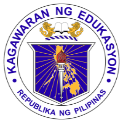 	GRADES 1 to 12	DAILY LESSON LOGSchool:DepEdClub.comGrade Level:V	GRADES 1 to 12	DAILY LESSON LOGTeacher:File Created by Ma’am AMILEEN M. MALVARLearning Area:ARALING PANLIPUNAN	GRADES 1 to 12	DAILY LESSON LOGTeaching Dates and Time:NOVEMBER 28 - DECEMBER 2, 2022 (WEEK 4)Quarter:2ND QUARTERMONDAYTUESDAYWEDNESDAYTHURSDAYTHURSDAYFRIDAYI. LAYUNINNaiisa-isa ang ibat-ibang prospektibo ukol sa pagkakatatag ng kolonyang Espanyol sa PilipinasNaiisa-isa ang ibat-ibang prospektibo ukol sa pagkakatatag ng kolonyang Espanyol sa PilipinasNapaghahambing  ang ibat-ibang prospektibo ukol sa pagkakatatg ng kolonyang Espanyol sa PilipinasNaiisa-isa ang proseso ng Kristyanisasyon sa katutubong populasyon sa ilalim ng kapangyarihan ng Espanya.Naiisa-isa ang proseso ng Kristyanisasyon sa katutubong populasyon sa ilalim ng kapangyarihan ng Espanya.Natutukoy ang mga natutuhang tradisyon ng mga katutubong populasyon sa ilalim ng kapangyarihan ng EspanyaA. Pamantayang PangnilalamanNaipamamalas ang mapanuring pag- unawa sa konteksto ang bahaging ginagampanan ng simbahan sa layunin at mga paraan ng pananakop ng Espanyol sa Pilipinas at ang epekto ng mga ito sa lipunan.Naipamamalas ang mapanuring pag- unawa sa konteksto ang bahaging ginagampanan ng simbahan sa layunin at mga paraan ng pananakop ng Espanyol sa Pilipinas at ang epekto ng mga ito sa lipunan.Naipamamalas ang mapanuring pag- unawa sa konteksto ang bahaging ginagampanan ng simbahan sa layunin at mga paraan ng pananakop ng Espanyol sa Pilipinas at ang epekto ng mga ito sa lipunan.Naipamamalas ang mapanuring pag- unawa sa konteksto ang bahaging ginagampanan ng simbahan sa layunin at mga paraan ng pananakop ng Espanyol sa Pilipinas at ang epekto ng mga ito sa lipunan.Naipamamalas ang mapanuring pag- unawa sa konteksto ang bahaging ginagampanan ng simbahan sa layunin at mga paraan ng pananakop ng Espanyol sa Pilipinas at ang epekto ng mga ito sa lipunan.B. Pamantayan sa pagganapNakapagpapahayag ng kritikal na pagsusuri at pagpapahalaga sa konteksto at dahilan ng kolonyalismong Espanyol at ang epekto ng mga paraang pananakop sa katutubong populasyon.Nakapagpapahayag ng kritikal na pagsusuri at pagpapahalaga sa konteksto at dahilan ng kolonyalismong Espanyol at ang epekto ng mga paraang pananakop sa katutubong populasyon.Nakapagpapahayag ng kritikal na pagsusuri at pagpapahalaga sa konteksto at dahilan ng kolonyalismong Espanyol at ang epekto ng mga paraang pananakop sa katutubong populasyon.Nakapagpapahayag ng kritikal na pagsusuri at pagpapahalaga sa konteksto at dahilan ng kolonyalismong Espanyol at ang epekto ng mga paraang pananakop sa katutubong populasyon.Nakapagpapahayag ng kritikal na pagsusuri at pagpapahalaga sa konteksto at dahilan ng kolonyalismong Espanyol at ang epekto ng mga paraang pananakop sa katutubong populasyon.C. Mga Kasanayan sa PagkatutoIsulat ang code ng bawat kasanayanNasusuri ang ibang-ibang perspetibo ukol sa pagkakatatag ng kolonyang Espanyol sa PilipinasAP5PKE-IIb-4Nasusuri ang ibang-ibang perspetibo ukol sa pagkakatatag ng kolonyang Espanyol sa PilipinasAP5PKE-IIb-4Natatalakay ang mga paraan ng pagsasailalim ng katutubong populasyon sa kapangyarihan ng EspanyaAP5PKE-IIc-d-55.1 proseso ng kristiyanismoNatatalakay ang mga paraan ng pagsasailalim ng katutubong populasyon sa kapangyarihan ng EspanyaAP5PKE-IIc-d-55.1 proseso ng kristiyanismoNatatalakay ang mga paraan ng pagsasailalim ng katutubong populasyon sa kapangyarihan ng EspanyaAP5PKE-IIc-d-55.1 proseso ng kristiyanismoII. NilalamanIbat-ibang Prospektibo Ukol sa Pagkakatatag ng Kolonyang Espanyol sa PilipinasIbat-ibang Prospektibo Ukol sa Pagkakatatag ng Kolonyang Espanyol sa PilipinasPaghahambing sa Ibat-ibang Prospektibo ukol sa Pagkakatatag ng Kolonyang Espanyol sa PilipinasProseso ng Kristyanisasyon sa katutubong populasyon sa ilalim ng kapangyarihan ng EspanyaPagtukoy sa mganatutuhang tradisyong mga katutubongpopulasyon sa ilalimng kapangyarihan ngEspanyol.Pagtukoy sa mganatutuhang tradisyong mga katutubongpopulasyon sa ilalimng kapangyarihan ngEspanyol.III. KAGAMITANG PANTUROpowerpoint presentation powerpoint presentation powerpoint presentation powerpoint / Activity Cardpowerpoint powerpoint A. Sanggunian1. Mga Pahina sa Gabay ng Guro2. Mga Pahina sa Kagamitang Pang- Mag-aaral3. Mga Pahina sa TeksbukMakabayan Kasaysayang Pilipino V p.73Ang mayamang Pilipinas IV p.170Makabayang Kapaligiran IV p. 208Makabayankasaysayang PilipinoV p.73, 81Makabayan kapaligirang Pilipino IV p. 209Makabayankasaysayang PilipinoV p.73, 81Makabayan kapaligirang Pilipino IV p. 2094. Karagdagang Kagamitan mula sa  portal ng Learning ResourceB. Iba pang Kagamitang PanturoIV. PAMAMARAANA. Balik-Aral sa nakaraang aralin at/o   pagsisimula ng bagong aralinGame Relay:Paunahan makapagbigay ng mga dahilan ng Espanya sa pananakop sa Pilipinas .Game Relay:Paunahan makapagbigay ng mga dahilan ng Espanya sa pananakop sa Pilipinas .1. Ano ang perspektibo?2.  Anu-ano ang ibat –ibang  prospektibo sa pagkakatatag ng kolonyang Espanyol?Sagutin ng tama o mali.1.Ang pagiging pulo-pulo ng Pilipinas ay naging sanhi para madali itong nasakop ng Espanya2.Dahil sa kolonyang Espanyol lalong naging mahigpit o nagkalapit ang pamilyang Pilipino.3. Isa sa Dulot ng kolonyang Espanyol ay ang magulong pamumuhay.4. Naakit ang mga Pilipino na makipagkaibigan sa Espanyol dahil sa ipinakita nilang magandang pakikitungo.5. Likas sa mga Pilipino ang pagiging makadiyos. Panuto:Ipapalakpak smga mag-aaral ng isakung Tama at pumadyakng dalawa kung Mali.1. Ang pagpapabinyag sa pangalang Espanyol ay isa sa proseso ng Kristiyanisasyon2. Paglalaro ay bahagi ng Kristiyanisasyon.3. Pagsunog ng mga imahen na kahoy at anito ay isa sa ipinagawa ng Espanyol.4. Ang pagsisimba at pagnonobena ay gawain ng mga Kristiyano5. Hindi sinunod ng mga Pilipino ang proseso ng Kristiyanisasyon. Panuto:Ipapalakpak smga mag-aaral ng isakung Tama at pumadyakng dalawa kung Mali.1. Ang pagpapabinyag sa pangalang Espanyol ay isa sa proseso ng Kristiyanisasyon2. Paglalaro ay bahagi ng Kristiyanisasyon.3. Pagsunog ng mga imahen na kahoy at anito ay isa sa ipinagawa ng Espanyol.4. Ang pagsisimba at pagnonobena ay gawain ng mga Kristiyano5. Hindi sinunod ng mga Pilipino ang proseso ng Kristiyanisasyon.B. Paghahabi sa layunin ng aralinPagbuo ng jumbled lettersBOTIPEKPROSTanong:  Ano ang pagkaunawa mo sa salitang ProspektiboPagbuo ng jumbled lettersBOTIPEKPROSTanong:  Ano ang pagkaunawa mo sa salitang ProspektiboGamit ang Butterfly Map.Tukuyin ang mga dahilan ng mga dayuhan sa pananakop sa Pilipinas.Isulat sa kaliwang bahagi ang mga bansang sumakop sa bansa at sa kanang bahagi ang mga  dahilan kung bakit nila sinakop ang bansa. 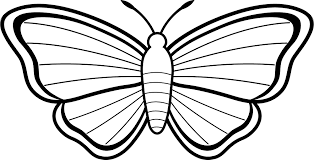 Ipahanap sa mga bata ang mga salita sa word hunt puzzle na may kaugnay ng pagiging Kristiyano.Ipabasa ang mga salitang nahanap ng mga mag-aaral.Pagpapakita ng Video ClipIpakita sa mga mag-aaralang video clip ng mga tradisyon na ipinagdiriwang ng mga Pilipino gaya ng pista, pasko, mahal na araw, bagong taon, Flores at Santa Cruzan.Pagpapakita ng Video ClipIpakita sa mga mag-aaralang video clip ng mga tradisyon na ipinagdiriwang ng mga Pilipino gaya ng pista, pasko, mahal na araw, bagong taon, Flores at Santa Cruzan.C. Pag-uugnay ng mga halimbawa sa bagong aralinPagbasa ng teksto sa powerpoint.Magkaroon ng talakayan tungkol sa tekstong binasa.Pagbasa ng teksto sa powerpoint.Magkaroon ng talakayan tungkol sa tekstong binasa.Gamit ang Catch the Falling Star.Tukuyin ang ibat-ibang prospertibo  ukol sa pagkakatatag ng kolonyalismong Espanyol at paghambingin ito.Original File Submitted and Formatted by DepEd Club Member - visit depedclub.com for morePicture Analysis / Powerpoint      1.  Pagsunog ng idolong kahoy at imahen ng mga anito.2. Pagpapabinyag sa pangalan ng Espanyol.3. Pagsimba4. pagnonobena5. pagpapakasalGroup ReportingGroup 1: Paksa: Pagdiriwang o tradisyon ang impluwensya ng EspanyolGroup 2:Paksa: Ang iba pang panrelihiyon na natutunan mula sa mga espanyol.Group 3:Paksa: Mga laro na  impluwensya ng Espanyol. Group ReportingGroup 1: Paksa: Pagdiriwang o tradisyon ang impluwensya ng EspanyolGroup 2:Paksa: Ang iba pang panrelihiyon na natutunan mula sa mga espanyol.Group 3:Paksa: Mga laro na  impluwensya ng Espanyol. D. Pagtatalakay ng bagong konsepto at paglalahad ng bagong kasanayan #1Itanong:1.Gaano katagal ang nagging pamamahala ng Spain sa ating  bansa?2. Paano nakalinang sa kamalayang Pilipino ang pamamahala ng Spain ?Itanong:1.Gaano katagal ang nagging pamamahala ng Spain sa ating  bansa?2. Paano nakalinang sa kamalayang Pilipino ang pamamahala ng Spain ?Tanong:* Ano ang nangyari?* Bakit ito nangyari?*Ano ang kahihinatnan ng pangyayari?Tanong:1. Ano ang ginagawa ng mga tao sa larawan? Bakit kaya nila ito ginagawa2. Kanino isinunod ang kanilang pangalan?3. Sa sinundan nating larawan ang mga tao ay nagpapabinyag. Ano naman ang ginagawa ng mga tao sa sumunod na larawan.4. Ano ang ginagawa ng babae at lalaki sa larawan? Sa palagay ninyo bakit kailangang magpakasal ang isang babae at lalaki?Tanong: Anu-ano ang ilang awain tuwing pista?Bakit tayo nagdiriwang ng pista?Tanong:Ibigay ang mgapagdiriwang nanabanggit at kaugnay na awain nito.Kung papipiliin ka sa mga tradisyong ito, alin ang pipiliin mo at bakit?Tanong: Mga tradisyon o pagdiriwang ba lamang ang nakuha natin sa mga espanyol?Anu – ano ang mga larong ito?Tanong: Anu-ano ang ilang awain tuwing pista?Bakit tayo nagdiriwang ng pista?Tanong:Ibigay ang mgapagdiriwang nanabanggit at kaugnay na awain nito.Kung papipiliin ka sa mga tradisyong ito, alin ang pipiliin mo at bakit?Tanong: Mga tradisyon o pagdiriwang ba lamang ang nakuha natin sa mga espanyol?Anu – ano ang mga larong ito?E. Pagtalakay ng bagong konsepto at     paglalahad ng bagong kasanayan #2Magbibigay ng impormasyon sa paksang pag-aaralan.Itanong:1.Bakit may mga Pilipino na nakipagkaibigan sa mga Espanyol?2.Sino ang nakipaglaban sa mga Espanyol upang di mawala ang sariling pagkakakilanlan?3.Sa iyong palagay ano kaya ang ating pamumuhay kung di tayo nasakop ng mga Espanyol?Magbibigay ng impormasyon sa paksang pag-aaralan.Itanong:1.Bakit may mga Pilipino na nakipagkaibigan sa mga Espanyol?2.Sino ang nakipaglaban sa mga Espanyol upang di mawala ang sariling pagkakakilanlan?3.Sa iyong palagay ano kaya ang ating pamumuhay kung di tayo nasakop ng mga Espanyol?Paghambingin ang ibat-ibang prospektibo sa pagkakatatag ng kolonyang Espanyol sa PilipinasPag- usapan at magkaroon ng kuro- kuro tungkol sa aralin.Ipabasa ang talata na nasa powerpoint tungkol sa impluensiya ng kristiyanismo  ng mga kastila Pagpoproseso ng mga GawainPagpoproseso ng mga GawainF. Paglinang sa Kabihasnan    (Tungo sa Formative Assessment)Itanong:Bago dumating ang mga Espanyol ay maunlad na  pamanayang Muslim ang Maynila sa pamamahala ni Raha Sulayman at ni Lakan Dula .Kung ikaw si Raha Sulayman tatanggapin mo ba ang pamamahala ng Espanyol?Bakit?Tanong:1. Kung may pagkakaisa ba ang mga Pilipino magtagumpay kaya ang mga Espanyol?Bakit?2. Ano ang iyong pananaw tungkol sa relihiyong Kristiyanismo?Itanong:Bago dumating ang mga Espanyol ay maunlad na  pamanayang Muslim ang Maynila sa pamamahala ni Raha Sulayman at ni Lakan Dula .Kung ikaw si Raha Sulayman tatanggapin mo ba ang pamamahala ng Espanyol?Bakit?Tanong:1. Kung may pagkakaisa ba ang mga Pilipino magtagumpay kaya ang mga Espanyol?Bakit?2. Ano ang iyong pananaw tungkol sa relihiyong Kristiyanismo?Ipakopya ang Venn Diagram at paghambingin ang ibat-ibang prospektibo  sa pananakop ng Espanyol sa Pilipinas.Gabay na tanong:1. Ano ang mga pinagawa ng mga prayle sa mga Pilipino bago sila matawag na kristiyano.2.Matapos maibigay ng bata ang mga sagot sabihin: Ang lahat ng mga naisagot ninyo ay hakbang o proseso ng Kristiyanisasyon.3. Dito ba sa bayan natin ay naisasagawa natin sa panahon ngayon ang pagpapabinyag, pagpapakasal at iba pang gawain pang-relihiyon.Magbigay ng mga tradisyon na nabanggit kanina. Bakit ito ginagawa?Anu-ano naman ang laro na namana natin?Sa ating lugar sino ang patron natin. Bakit kaya ito ang naging patron natin?Magbigay ng mga tradisyon na nabanggit kanina. Bakit ito ginagawa?Anu-ano naman ang laro na namana natin?Sa ating lugar sino ang patron natin. Bakit kaya ito ang naging patron natin?G. Paglalapat ng aralin sa pang-araw-     araw na buhayPangkatang GawainPagpoproseso ng Gawain.Pangkatang GawainPagpoproseso ng Gawain.Role PlayingIpakita sa pamamagitan ng role playing ang mabuti at di mabuting prospektibo ng pagkakatatag ng kolonyang Espanyol Pangkatang GawainHatiin ang mag-aaral sa apat na pangkat. Bigyan ng Activity Card ang bawat pangkat at ipagawa ang mga sumusunod.Group1 Isadula ang isa sanabanggit na proses ngKristiyanisasyon.Group2	Umawit ngIsang awitingpansimbahan.Group3 Ibigay ang hakbang o proseso ng Kristiyanisasyon.Pasahan ng bolaIpaliwanag ang panuto sa bata.Panuto:Ipasa ang bola sa kalapit. Pagtigil ng tugtog magbigay ng isa sa tradisyon o pagdiriwang sa pinag-aralan at magsikilos ng isa kaugnay ng pagdiriwang na ito.Pasahan ng bolaIpaliwanag ang panuto sa bata.Panuto:Ipasa ang bola sa kalapit. Pagtigil ng tugtog magbigay ng isa sa tradisyon o pagdiriwang sa pinag-aralan at magsikilos ng isa kaugnay ng pagdiriwang na ito.H. Paglalahat ng Aralin1.Bakit naging madali para sa mga ninuno natin nayakapin ang Kristiyanismo?2. Magbigay ng mga gawi at kaugalian na iyong nagustuhan na hanggang ngayon ay ginagawa mo pa?3. Magbigay ng mga implikasyon ng ginawang pananakop ng Espanyol?4.Sa inyong palagay ,ano kaya kung hindi tayo sumailalim sa kapangyarihan ng mga Espanyol? 5. Anu-ano ang ibat –ibang  prospektibo sa pagkakatatag ng kolonyang Espanyol?1.Bakit naging madali para sa mga ninuno natin nayakapin ang Kristiyanismo?2. Magbigay ng mga gawi at kaugalian na iyong nagustuhan na hanggang ngayon ay ginagawa mo pa?3. Magbigay ng mga implikasyon ng ginawang pananakop ng Espanyol?4.Sa inyong palagay ,ano kaya kung hindi tayo sumailalim sa kapangyarihan ng mga Espanyol? 5. Anu-ano ang ibat –ibang  prospektibo sa pagkakatatag ng kolonyang Espanyol?Ibigay ang ibat-ibang prospertibo  ukol sa pagkakatatag ng kolonyalismong Espanyol at paghambingin ito.Gabayan ang mag-aaral sa pagbuo ng konseptong natutunan.Tanong: Anu-ano ang hakbang o proseso ng Kristiyanisasyon?Gabayan ang bata sa pagbuo ng konseptong natutuhan.Gabayan ang bata sa pagbuo ng konseptong natutuhan.I. Pagtataya ng AralinIsulat sa loob ng bubble map ang mga prospektibo ukol sa pagkakatatag ng kolonyang Espanyol sa Pilipinas 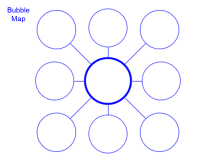 Isulat sa loob ng bubble map ang mga prospektibo ukol sa pagkakatatag ng kolonyang Espanyol sa Pilipinas Panuto :Ipaghambing ang ibat-ibang prospektibo ukol sa pagkakatatag ng kolonyang Espanyol sa Pilipinas.Gamitin ang Bug Organizer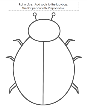 Pasagutan sa mgamag-aaral ang pagsusulit.Panuto: Sagutin ng Tama o Mali. Isulat ang sagot sa patlang._____1.Kristiyanismo ang pinakamahalagng ompluwensya ng Kastila._____ 2. Pagsunod sa imahe at idolong kahoy ay isa sa proseso ng Kristiyanisasyon._____ 3. Pagsamba sa mga anito._____ 4. Ang pagpapabinyag sa pangalang Espanyol ay ginawa noon ng mga Pilipino._____ 5.Natutong magsimba ang mga Pilipino.Pasagutan sa mga mag-aaral ang pagsusulit.Panuto: Isulat ang        kung tradisyon ng mga Pilipino at       kung hindi.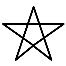 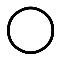 _______1. Pagtatanim_______2. Pasko_______3. Bagong taon at Pasko_______4. Flores at Santa Cruzan_______5.Paglalaro ng Sipa at Patintero.Pasagutan sa mga mag-aaral ang pagsusulit.Panuto: Isulat ang        kung tradisyon ng mga Pilipino at       kung hindi._______1. Pagtatanim_______2. Pasko_______3. Bagong taon at Pasko_______4. Flores at Santa Cruzan_______5.Paglalaro ng Sipa at Patintero.J. Karagdagang Gawain para sa takdang- aralin at remediationGumuhit ng Ven Diagram.Isulat sa loob nito kung ano ang pagkakatulad ng Kristiyanismo sa katutubong relihiyon.Gumuhit ng Ven Diagram.Isulat sa loob nito kung ano ang pagkakatulad ng Kristiyanismo sa katutubong relihiyon.Isulat sa diary ang saloobin tungkol sa konseptong nakasulat sa kahon.Magpadikit sa mga mag-aaral ng mga larawan na dala ng KristiyanismoIpadikit sa mga mag-aaralang larawan ng mgatradisyon na ginagawanatin sa loob ng isangtaon. Gawin itong Album.Ipadikit sa mga mag-aaralang larawan ng mgatradisyon na ginagawanatin sa loob ng isangtaon. Gawin itong Album.V. MGA TALAVI. PAGNINILAY......A. Bilang ng mag-aaral na nakakuha ng 80% sa pagtataya.B. Bilang ng mga-aaral na nangangailangan ng iba pang gawain para sa remediationC. Nakatulong ba ang remediation? Bilang ng mag-aaral na nakaunawa sa aralin.D. Bilang ng mga mag-aaral na magpapatuloy sa remediationE. Alin sa mga istratehiyang pagtuturo ang nakatulong ng lubos? Paano ito nakatulong?F. Anong suliranin ang aking naranasan na nasolusyunan sa tulong ng aking punungguro at superbisor?G. Anong kagamitan ang aking nadibuho na nais kong ibahagi sa mga kapwa ko guro?